Notes for businessesAs the food business operator of the establishment you may request that your new rating is published on www.food.gov.uk/ratings before the period in which you can appeal against the rating has elapsed Please use the form below and return it to the Food Safety Team at food.safety@denbighshire.gov.uk  The Food Safety Team will review your request and the rating will usually be published early.  If there are any issues or queries, such as the Food Safety needing to confirm your position within the business, they will contact you.Business detailsInspection detailsRequest to publish rating before the end of the appeal periodPlease return this form to Denbighshire County Council, PO Box 62, Ruthin, LL15 9AZ or food.safety@denbighshire.gov.uk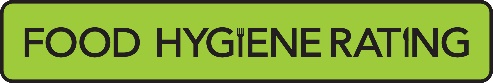 Food Hygiene Rating Scheme: 
Request for early publication of rating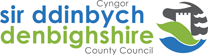 Food business operator/proprietorBusiness nameBusiness addressesBusiness tel. numberBusiness emailDate of inspectionFood hygiene rating givenReference numberI request publication of the rating from the above inspection on www.food.gov.uk/ratings before the period in which the rating may be appealed has elapsed.I request publication of the rating from the above inspection on www.food.gov.uk/ratings before the period in which the rating may be appealed has elapsed.SignatureName in capitalsPositionDateContact tel. numberContact email 